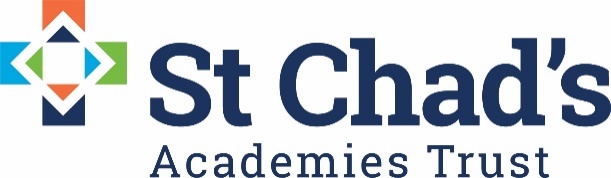 CALENDAR DATES FOR SEN QUALITY LEARNING CIRCLE 2020/21DATETIMEVENUEEVENTThursday 22ndOctober20209.30-12.30Virtual Teams Meeting SEN QLCTuesday9thFebruary20219.30-12.30Three Spires House LichfieldSEN QLCTuesday 8thJune 20219.30-12.30Three Spires House LichfieldSEN QLC